Differences between High School and College For Students with Disabilities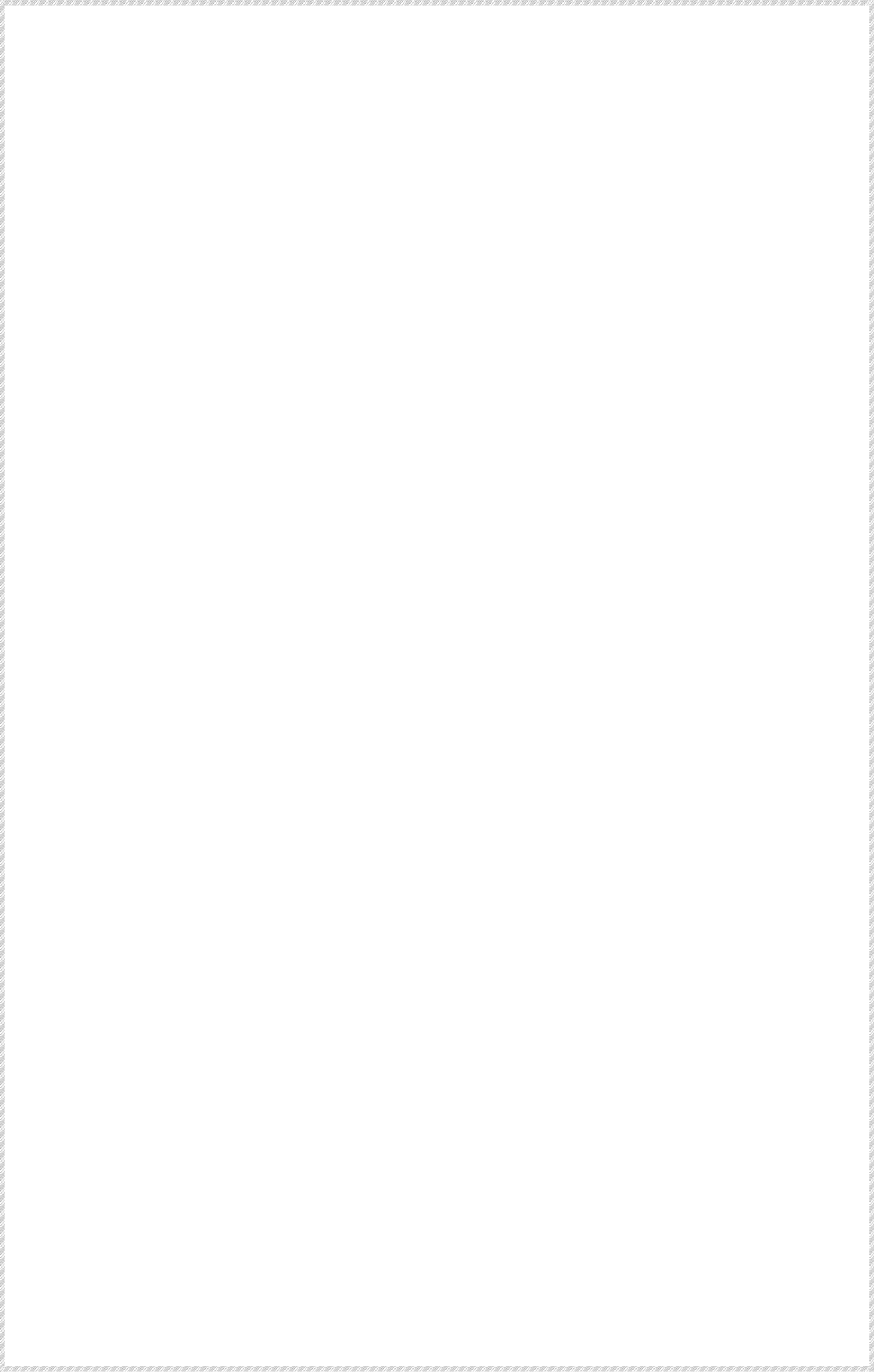 HIGH SCHOOL	COLLEGEApplicable LawsI.D.E.A. (Individuals with Disabilities Education Act)	A.D.A. (Americans with Disabilities Act of 1990),A.D.A.A. (Americans with Disabilities with Amendments Act of 2008)Section 504, Rehabilitation Act of 1973	Section 504, Rehabilitation Act of 1973I.D.E.A. is about Success	A.D.A. is about AccessHigh School is mandatory and free.	College is voluntary and 	expensive.Required DocumentationI.E.P. (Individual Education Plan) and/or 504 Plan	High school I.E.P. and 504 are not sufficient.Documentation guidelines specify information needed for each category of disabilitySchool provides evaluation at no cost to student	Student must get evaluation at own expense Documentation focuses on determining whether a	Documentation must providestudent is eligible for services based on specific	information on specificdisability categories in I.D.E.A.	functional limitations, and demonstrate the need for accommodationsSelf-AdvocacyStudent is identified by the school and is	Student must self-identify to thesupported by parents and teachers	Office of Disability Services Primary responsibility for arranging accommodations	Primary responsibility for self-belongs to the school	advocacy and requesting accommodations belongs to the studentTeachers approach you if they believe you need assistance  Professors are usually open and helpful, but mostexpect you to initiate contact if you need assistanceParental RoleParent has access to student records and can participate	Parents/Significant others do not have access to in the accommodation process	student records without the student’swritten consentParent advocates for student	Student advocates for selfInstructionTeachers may modify curriculum and/alter	Professors do not alter design of course curriculum pace of assignments	or alter assignment deadlinesYou are expected to read short assignments	Students are assigned substantialthat are then discussed and often re-taught in class	amounts of reading and writing which may not bedirectly addressed in class Students seldom need to read anything more than once,	Students need to review class notes sometimes listening in class is enough	and text and material regularlyGrades and TestsIEP or 504 plan may include modifications to	Grading and test format changes test format and/or grading	(i.e. multiple choice vs. essay) aregenerally not available before test Accommodations as to HOW tests are given (extended time, test proctors) are available only when supported by disability documentation through Disability ServicesTesting is frequent and covers small	Testing is usually infrequent andamounts of material	may be cumulative, covering large amounts of materialMakeup tests are often available	Makeup tests and extra credit are seldom an optionTeachers often take time to remind you of	Professors expect you to read,assignments and due dates	save, and consult the course syllabus (outline); the syllabus spells out exactly what is expected of you, when it is due, and how you will be graded.Study ResponsibilitiesStudent’s time and assignments are structured	Students must manage your own time and by others	complete assignments independentlyStudent’s may study outside class as little as 0 to	Students need to study at least 2 to 3 2 hours a week, and this may be mostly	hours outside of class for eachlast-minute test preparation	hour in classConductDisruptive conduct may be accepted.		Students who are disruptive and unable to abide by 	the institution’s code of conduct are deemed 		“not qualified” and can be dismissed.   